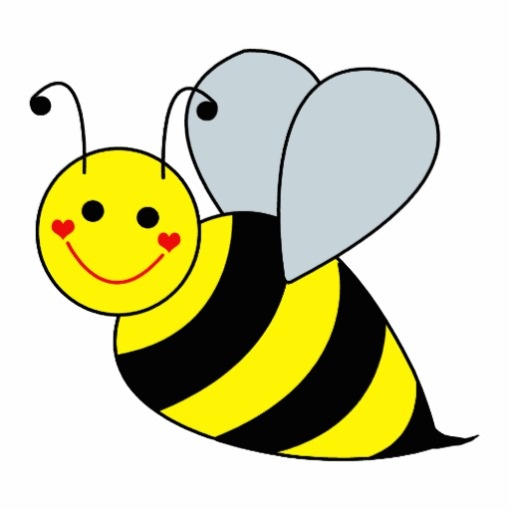 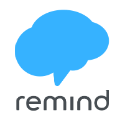 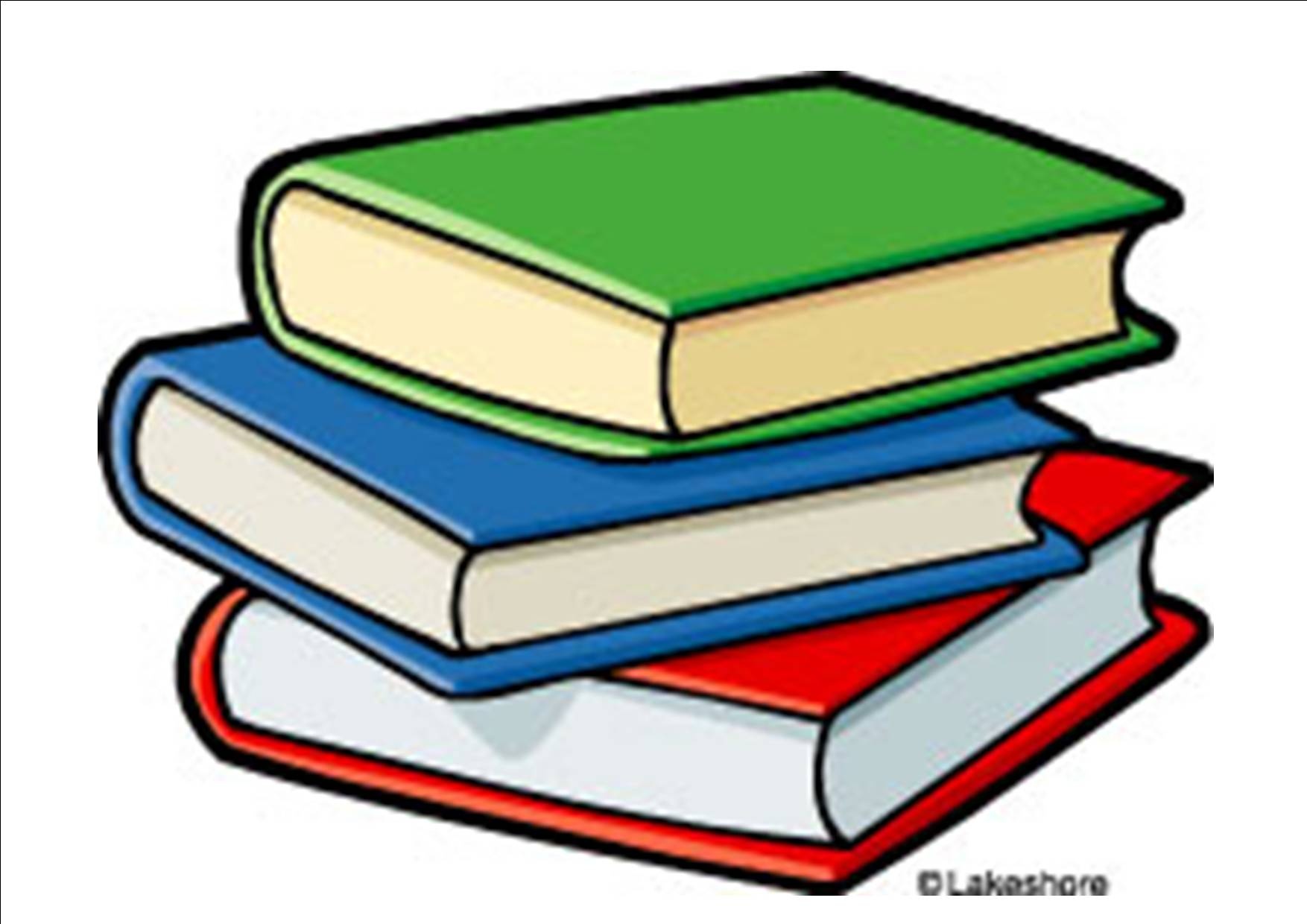 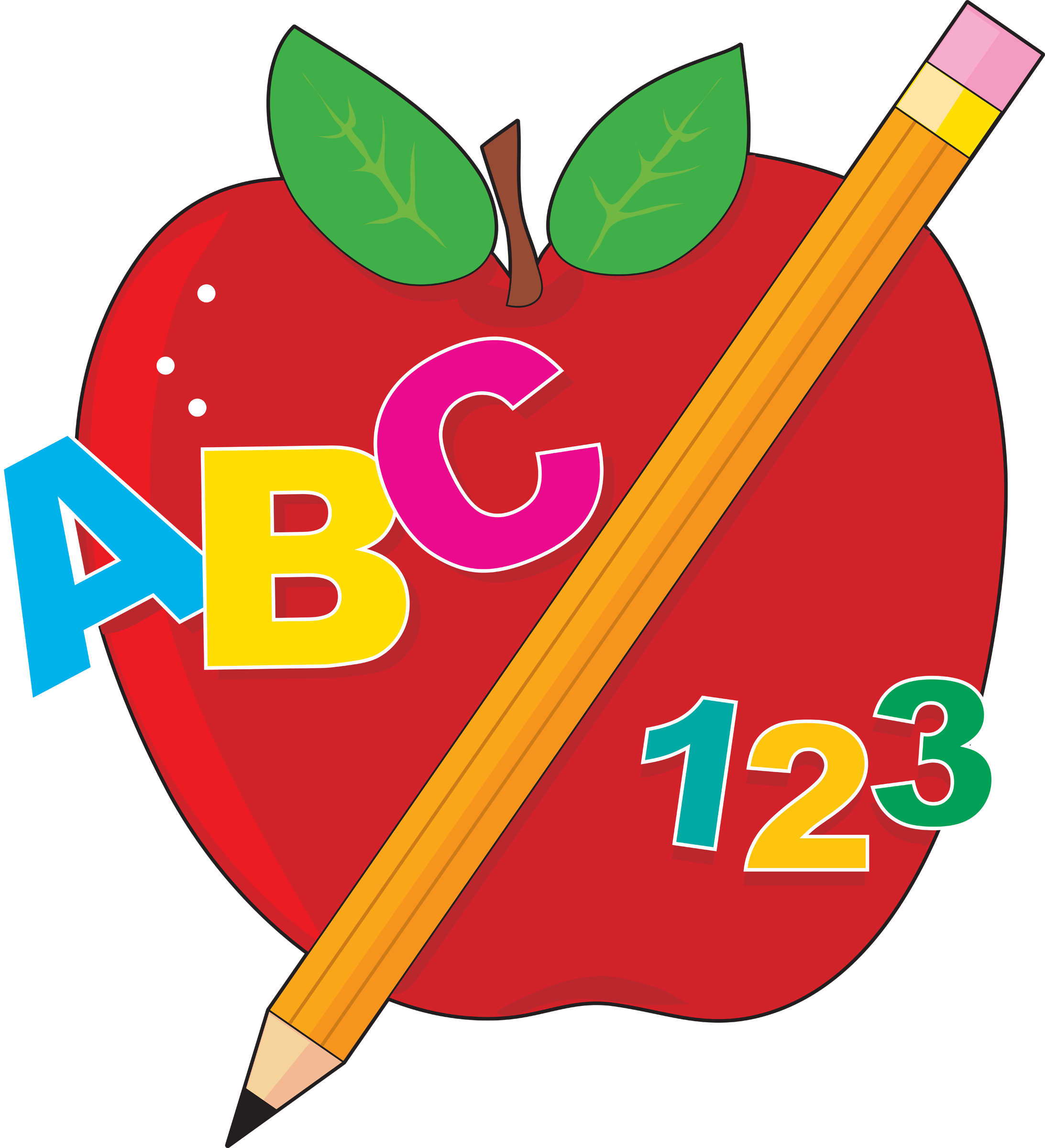 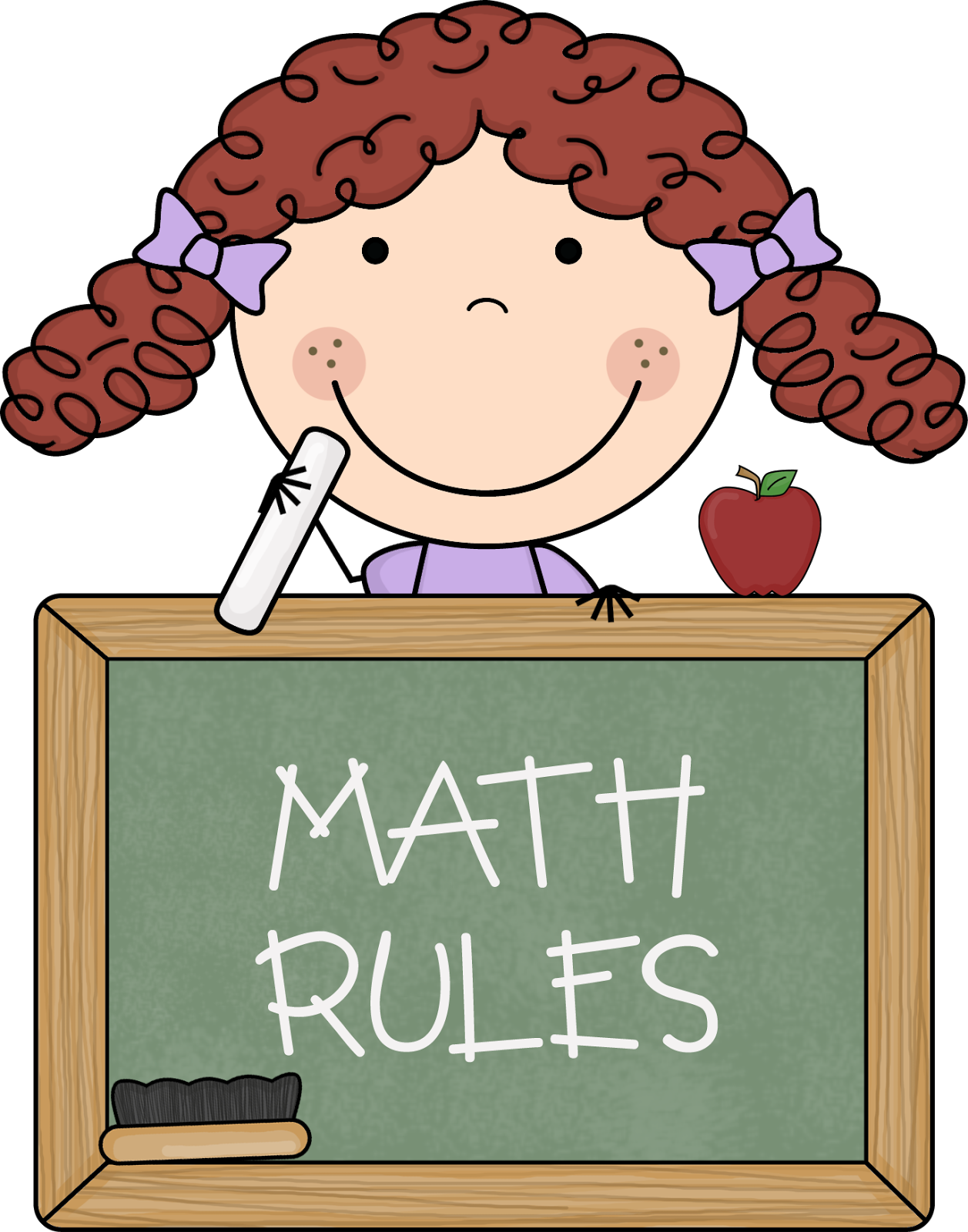 DateHomeworkMonday 8/28Math: 1.5Tuesday 8/29Math: 1.6Phonics: Share Sheet #1Wednesday 8/30Math: 1.7Phonics: Share Sheet #1Thursday 8/31Math: 1.8Phonics: Share Sheet #1 Friday 9/1Read, read, read!!